I have created an example schedule. I have come up with some ideas on what to do at home. I have also added some visuals. These pictures are some google. If you would like me to create a schedule for your student at home, please let me know. I am happy to create a schedule that fits your students’ needs. Wake up/ breakfast Have your student help make breakfast! Great practice with following directions and using communication in a different setting. 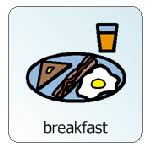 Sensory time! Have student explore with a variety of textures. (shaving cream, water, flour, pasta, soapy water) For extra fun: put manipulatives (measuring tools, toys, spoons, cups) 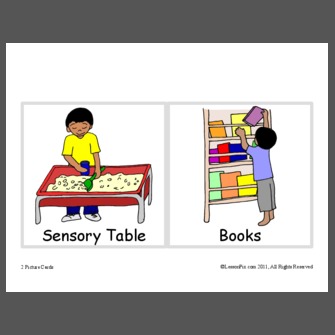 Sensory breakTime to calm down before learning time! Practice having your student request what they might need to calm their body. (squeeze, sit down, water) 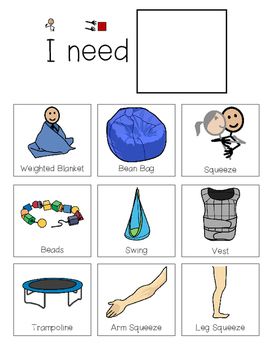 Learning timeUse the resources I have provided via my website to help during this learning time. This could be exploration with different materials, an art project time, writing, or counting. 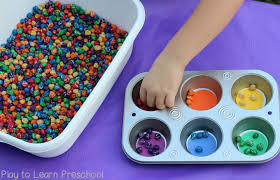 Play time! This time is so much fun!!Allow your student to have some creative fun play time!If you have time, it would be fun to create a dramatic play scene. (some examples: bakery, vet clinic, restaurant)  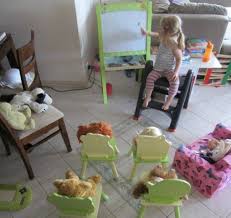 Reading timeYou can practice taking turns with your student and each choose a book to read. If your student has a favorite book, have them try and re-tell you the story. (you can give them cues based on the pictures) (Miss Joobee’s favorite book is the kissing hand. ) 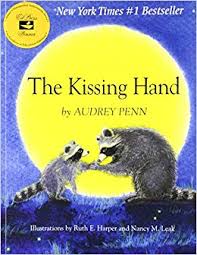 Free time. This time is for you as a parent to decide what is best for your student. You may want to work on some more learning time, you may want to let them play, or give them a break time. Meal time/ bed timeHave your student help you in the kitchen again! Always fun to have more time exploring. 